На основании пункта 6 части 2 статьи 30 Устава Пермского муниципального округа Пермского края: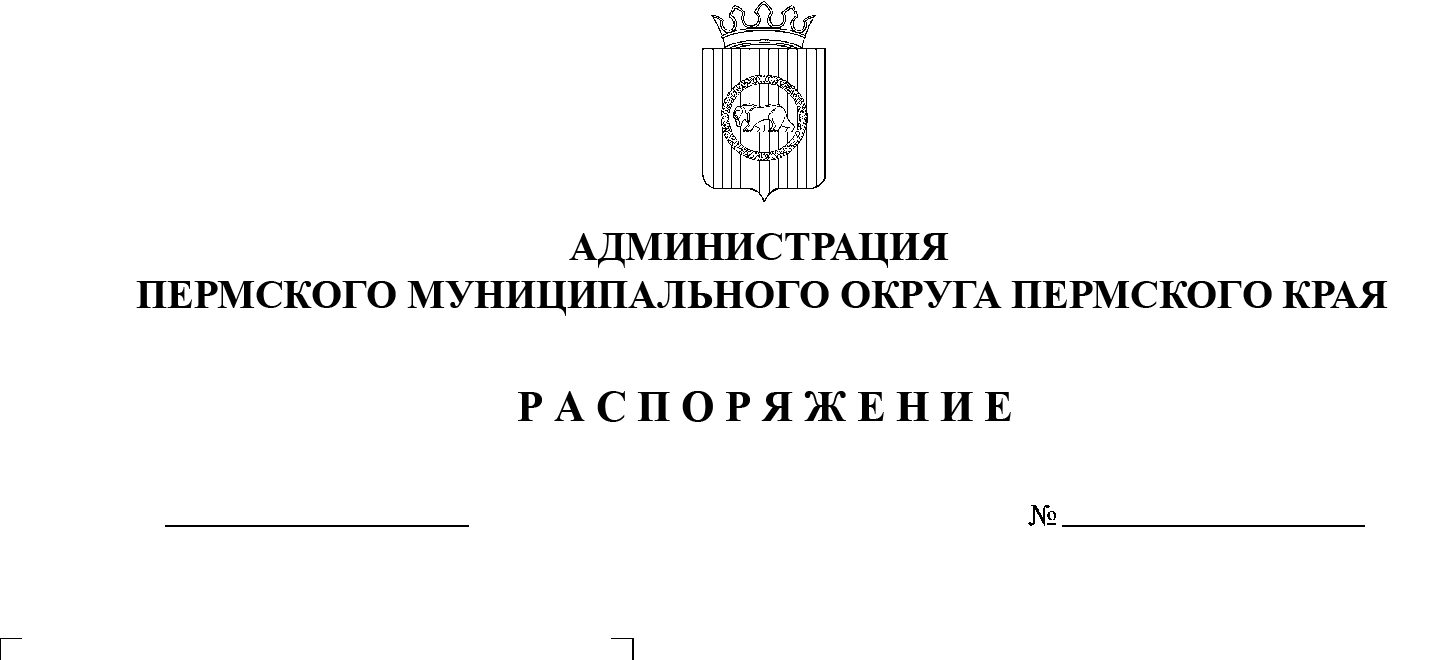 Внести в пункт 1 распоряжения администрации Пермского муниципального округа Пермского края от 13 марта 2023 г. № СЭД-2023-299-01-01-07.С-93 следующее изменение:абзац десятый исключить. Опубликовать (обнародовать) настоящее распоряжение в бюллетене муниципального образования «Пермский муниципальный округ» и разместить на официальном сайте Пермского муниципального округа в информационно-телекоммуникационной сети Интернет (www.permraion.ru).Настоящее распоряжение вступает в силу со дня его подписания
и распространяется на правоотношения, возникшие с 01 января 2023 г.Глава муниципального округа						    В.Ю. Цветов